Р Е Ш Е Н И Е29 сентября 2022 г.							         № 405 - VIО внесении изменения в Положение о порядке и размерах возмещения расходов, связанных с командировками лиц, замещающих муниципальные должности в органах местного самоуправления муниципального образования «город Северобайкальск», утвержденное решением Северобайкальского городского Совета депутатов от 24.03.2022 № 345 – VIВ целях создания условий для выполнения должностных обязанностей и осуществления полномочий в служебных командировках лицами, замещающих муниципальные должности в органах местного самоуправления муниципального образования «город Северобайкальск», Северобайкальский городской Совет депутатов р е ш а е т:Внести изменение в Положение о порядке и размерах возмещения расходов, связанных с командировками лиц, замещающих муниципальные должности в органах местного самоуправления муниципального образования «город Северобайкальск», утвержденное решением Северобайкальского городского Совета депутатов от 24.03.2022 № 345 – VI (далее - Положение), изложив пункт 2.1 в следующей редакции: «2.1. Расходы по бронированию и найму жилого помещения (кроме случая, когда направленному в командировку должностному предоставляется бесплатное помещение) возмещаются по фактическим затратам, подтвержденным соответствующими документами по бронированию и (или) найму жилого помещения, а также оплате брони и (или) найма жилого помещения по следующим нормам:- не более 7000 рублей на территории Республики Бурятия, не более 10000 рублей за пределами Республики Бурятия, за исключением городов федерального значения и г. Владивостока, не более 19000 рублей на территории городов федерального значения и г. Владивостока.».2. Настоящее решение вступает в силу со дня официального опубликования в газете «Северный Байкал», и распространяет свое действие на правоотношения, возникшие с 01.09.2022 года.Панова Кристина Игоревна 2-37-31                                            Республика БурятияГородской Совет депутатов муниципального образования «город Северобайкальск» 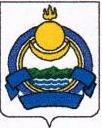                                                       Буряад Улас «Северобайкальск хото» гэhэннютаг засагай байгууламжындепутадуудай хотын ЗYблэлГлава муниципального образования «город Северобайкальск»                                       О.А. КотовПредседатель Северобайкальского городского Совета депутатов                                   А.И. Невьянцев 